Terin Rose Varghese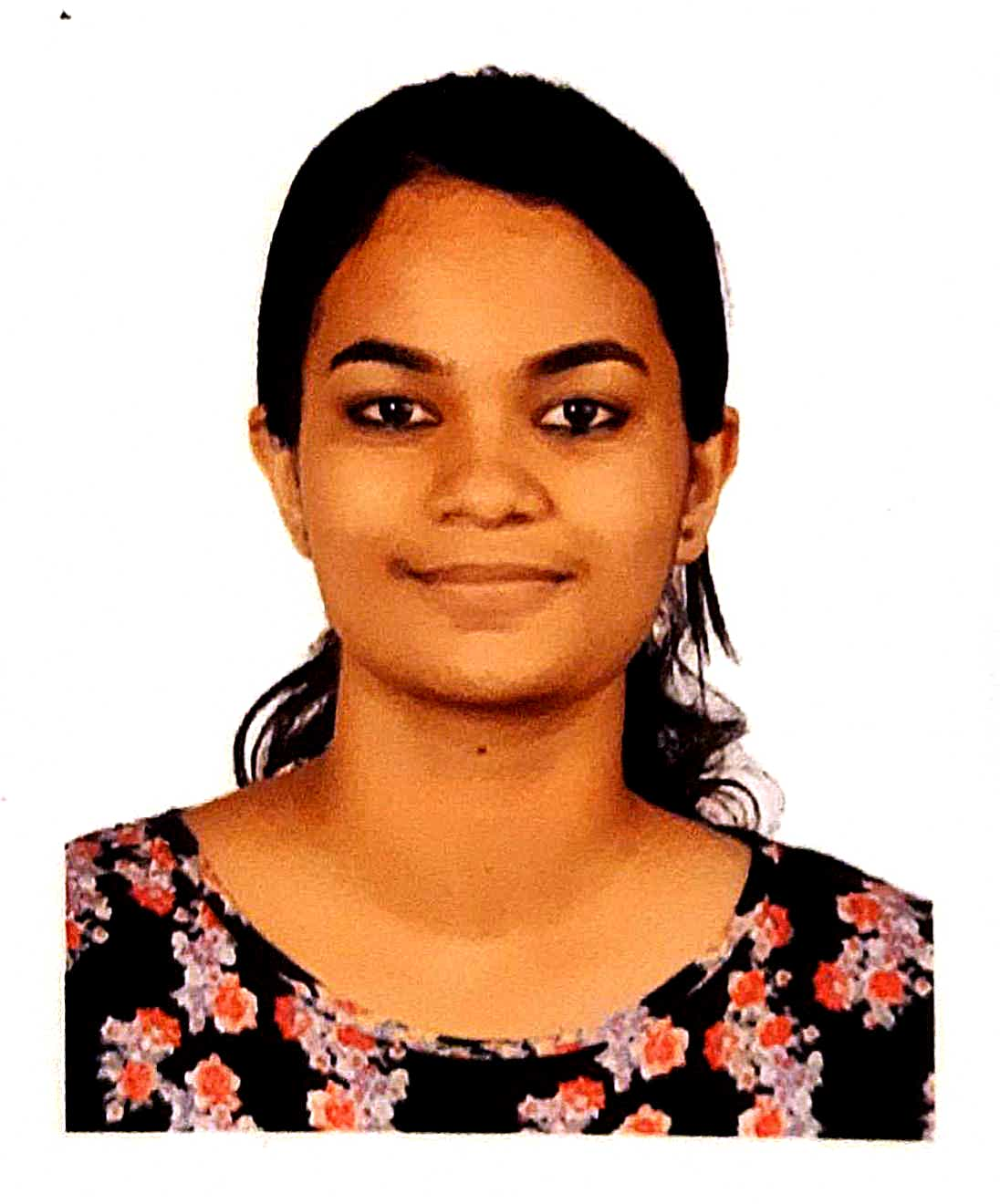 DoctorCompassionate doctor with knowledge in treating basic conditions. Highly communicative and positive professional.Hardworking and passionate job seeker with strong organizational skills eager to secure entry-level junior resident position. Ready to help team achieve company goals.